Frida Benítez Emilio,En respuesta a su petición sobre los presupuestos delegacionales y en particular el techo presupuestal de Cultura le comento que las fuentes para conocer sobre dichos rubros son:El Diario Oficial de la Federación del 30 de noviembre de 2016, que publicó el Presupuesto de Egresos de la Federación. Se anexa la página para pronta referencia
Diario Oficial de la Federación el 30 de noviembre de 2016 Disponible en http://www.diputados.gob.mx/LeyesBiblio/pdf/PEF_2017.pdf 

Asi como, la Gaceta Oficial de la Ciudad de México del 29 de Diciembre de 2016. Se anexa la página para pronta referencia.
 http://www.data.consejeria.cdmx.gob.mx/portal_old/uploads/gacetas/e6f472fabadd79dcad8e06fc7252455d.pdf Por último están las áreas de Cultura de las propias Delegaciones Políticas. Cada delegación cuenta con un portal, para mayor información.Saludos cordiales-- SOFÍA TREJO OROZCOVINCULACIÓN CON DELEGACIONES POLÍTICASSECRETARÍA DE CULTURA CDMXAv. de la Paz 26, 5o. Piso Col. Chimalistac Del. Álvaro Obregón C.P. 01070 Ciudad de México // Tel:  55 1719-3000 Ext. 2044.- Favor de confirmar la recepción de este e-mail --- Antes de imprimir este e-mail piense bien si es necesario hacerlo: El medio ambiente es responsabilidad de todos  ** El contenido de este mensaje de datos no se considera oferta, propuesta o acuerdo, sino hasta que sea confirmado en documento oficial por escrito validado mediante firma original.  El contenido de este mensaje de datos es confidencial y se entiende dirigido y para uso exclusivo del destinatario, por lo que no podrá distribuirse y/o difundirse por ningún medio sin la previa autorización del emisor original. Si usted no es el destinatario, se le prohíbe su utilización total o parcial para cualquier fin.  **La información de este correo, así como la contenida en los documentos que se adjuntan, pueden ser objeto de solicitudes de acceso a la información.16 may. (hace 3 días)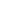 